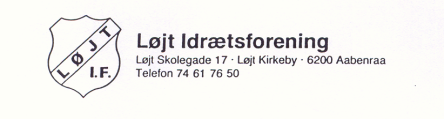 Bestyrelsesmødetirsdag d. 12. maj 2015Afbud: Tina, Bjarne B.Dialog med Støtteforeningen: Både Bjarne og Rita fra Støtteforeningen måtte 	melde afbud pga. arbejde. Emnet drøftet, men tages op senere med 	repræsentanter fra Støtteforeningen. I den forbindelse arbejder 	Martin med tanker/ideer for Løjt If 2025.Dialog med halinspektøren: Renoveringen af omklædningsrummene er snart færdig. 	Lige nu er det bænkenes tur.	Vedr. haltimer: Skolens aktuelle brug af timer bør være klar til 	junimødet pga. af afdelingernes planlægning. Finn rykker.	Fodbold og hallens personale har holdt møde om banevedligeholdelse. Der 	laves en plan for vedligeholdelse efter aftale med en konsulent.	Drøftede placering af hjertestarteren – kunne måske være udenfor. Finn 	undersøger.Formanden: DGI afholder et temamøde i Rødding d. 18. maj.	Foreningens regnskab er sendt til kommunen i rette tid.Næstformanden: Intet.Kassereren: Regnskabet viser pt kr. 54 000 i minus (2014: 39 000). Der er brugt en 	del penge på Sportsloungen.Fodbold:	Det er vigtigt at få opvisningsbanen renoveret – der hentes – som nævnt 	ovenfor- konsulenthjælp.	Alle hold er i fuld gang.	U17 tager til Berlin og U14 piger tager til Holland.	Senior har været på træningsophold i Skærbæk i 4 dage.	DBU´s Fodboldskole er udsolgt.	Fodboldafdelingen har pt. ca. 250 medlemmer.	Sælger præmiespil sammen med håndbold.	Der forventes anskaffet et stadionur med sponsornavne.Håndbold:	Intet (Præmiespil sammen med fodbold).Gymnastik:	Har haft afslutning med trænere og så efterfølgende Verdensholdet.	Der er positive tilbagemeldinger fra tidligere trænere. Haltiderne er 	vigtige.Badminton:	Intet.Tennis:	Sæsonen er startet.	Banerne er fint klargjorte.Volley:	Intet.Petanque:	Har holdt vinspil d. 18. april med 36 deltagere.	Tirsdag afholdes næste vinspil.	Banerne er gjort klar.	Adgang til vand er vigtig.	Det går fint ved stævner, og der er god opbakning fra gæsterne.	Idrætsforeningens bestyrelse med påhæng er inviteret til petanque d. 11. 	juni.Løb:	Intet.Løjterlig Lørdag/Store Legedag d. 30 maj: Der er styr på det.Aktiviteter til Kulturnatten: Martin deltager i næste møde.	Alle afdelinger tænker på ideer til næste møde.Vedr. sponsorpenge via DGI forslag: DGI repræsentant inviteres til at orientere om 	ideen på septembermødet.Sponsorudvalget: Består af formanden og næstformanden.Evt.:	Gymnastik har en Team Track til salg.	Næste møde er tirsdag d. 9. juni kl. 19.00.Ref.: Henning	